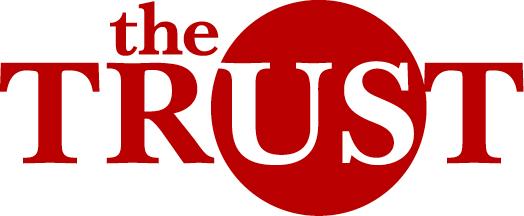 Date: Nominator Information:Award Nominee Information:Please return all completed nominations to info@whltrust.org no later than May 16, 2022.Community Engagement: This award will honor a woman who is advancing the overall health of the communities where we live.Community engagement recognizes the women who have gone above and beyond the call to serve others in a community health initiative.  These women do so because they care about the well-being of their family, friends, neighbors and the community they live in. Entries will be judged on responses to the following questions:Describe the community health engagement activity/project.What challenges did the nominee need to overcome to make this activity/project successful?How does giving back to community impact her life?What can others learn through this community health initiative?There is increasing recognition of the importance of Diversity, Equity, & Inclusion in healthcare delivery and in advancing overall health and wellbeing. Please explain how this nominee is actively leading or supporting DEI efforts in the workplace and/or community.JUDGING CRITERIAEntrants should address all questions posed within the category description.Write a concise entry (no more than 1000 words for the total of your entry, excluding contact information). Prepare it carefully, as the judges will review it closely.Provide your submission here:Describe the community health engagement activity/project.What challenges did the nominee need to overcome to make this activity/project successful?How does giving back to community impact her life?What can others learn through this community health initiative?There is increasing recognition of the importance of Diversity, Equity, & Inclusion in healthcare delivery and in advancing overall health and wellbeing. Please explain how this nominee is actively leading or supporting DEI efforts in the workplace and/or community.Your First Name:  Your Last Name:Your Organization:Your Title:Your Email:Your Phone Number:Your Association/Relationship to the Nominee:  Your Association/Relationship to the Nominee:  Her First Name:  Her Last Name:Her Organization:Her Title:Her Email:Her Phone Number:Link to bio or LinkedIn profile:Link to bio or LinkedIn profile: